Предметно-пространственная среда в обеспечивает условия для эмоционального благополучия и комфортной работы педагогических и учебно-вспомогательных сотрудников. Учреждение осуществляя образовательную деятельность по ООП ОП ДО, создает материально-технические условия, обеспечивающие: 1) возможность достижения воспитанниками планируемых результатов освоения Программы; 2) выполнение  требований: 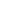 – санитарно-эпидемиологических правил и нормативов: к условиям размещения организаций, осуществляющих образовательную деятельность, оборудованию и содержанию территории, помещениям, их оборудованию и содержанию, естественному и искусственному освещению помещений, отоплению и вентиляции, водоснабжению и канализации, организации питания, приему детей в Учреждение, организации режима дня, организации физического воспитания, личной гигиене персонала; – пожарной безопасности и электробезопасности; – охране здоровья воспитанников и охране труда работников СП ДГ.В Учреждении имеется методический кабинет с методическими пособиями и комплектом методической литературы, ПК, доступ в Интернет.